FICHE TUSSENDOORTJE – max. 10 min.Verloop:De leerlingen gaan op een rij staan. Ik ben de kapitein en ik wil controleren in hoeverre de startende cadetten al bevelen kunnen opvolgen. Daarom moeten de leerlingen goed luisteren naar de opdrachten die ik hen geef. Voorbeeld: De leerlingen moeten op één been staan als ik zeg: ‘De kapitein zegt: Ga op één been staan.’ maar niet als ik zeg: ‘ga maar op één been staan.’ Er moet dus altijd ‘De kapitein zegt’ voor staan. De kinderen mogen dus enkel maar de bevelen uitvoeren waar voor staat ‘de kapitein zegt.’. Ik kan de leerlingen gewoon foppen door bijvoorbeeld enkel maar het werkwoord te zeggen. Bijvoorbeeld: ‘Spring!’. De kinderen die dan springen zijn er aan.Eerst doen we een heel kort oefenrondje en dan voor echt. De leerlingen die afvallen gaan opzij gaan staan.Naam studentJulie RoosJulie RoosJulie RoosLeergroep OLO3ANaam mentor Evy Biebuyck en Karien BooneKlas1ste en 2de Aantal lln.35School Marialoopschool MeulebekeMarialoopsteenweg 55 
8760 MeulebekeMarialoopschool MeulebekeMarialoopsteenweg 55 
8760 MeulebekeMarialoopschool MeulebekeMarialoopsteenweg 55 
8760 MeulebekeMarialoopschool MeulebekeMarialoopsteenweg 55 
8760 MeulebekeMarialoopschool MeulebekeMarialoopsteenweg 55 
8760 MeulebekeFocus op Beeld 			 Bewegingsexpressie Muzisch taalgebruik 		 Drama Muziek	 		 Beweging Talen			Lesdoelen Concentratie		 Sfeer Andere: …………………………………………………Bronnen/Naam tussendoortje: De kapitein zegtNaam tussendoortje: De kapitein zegtNaam tussendoortje: De kapitein zegtNaam tussendoortje: De kapitein zegtNaam tussendoortje: De kapitein zegt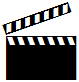 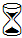 10’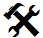 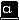 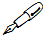 is een variatie op ‘Simon zegt’is een variatie op ‘Simon zegt’Evaluatie 
van je didactisch handelenEvalueer hier je eigen didactisch handelen: wat zou je behouden of veranderen mocht je dit tussendoortje nog eens geven? Denk aan voorbereiding en realisering.